CHOGORIA MURUGI FORM 4 JOINT EXAMINATION 2023233/2 CHEMISTRY MARKING SCHEME1.a)	H½  I½  group VII½ gains one electron½ 	to form ionb)	Giant ionic structure½ - A is a metal, oxygen is a non-metal hence form ionically, bounded compound½c)	H  is more reactive than I . H is more½ electronegative elementd)	The oxide of D is covalently bounded hence has simple molecular structure½and weak van der waals forces while that of C has ionic bond, hence giant ionic structure½e)	i) 	A ½ the most electropositive element the only element in group I½ i.e. metallic element 	in group I has the highest ability to½ loose 	valence electron from ion. Due to weakest 	electrostatic½ forces	ii)	H ½is the most electronegative element. the 	only element in group VII½ which has the 	shortest/shorter½ atomic radius, has the 	highest½ ability to gain electron to form 	iron½	f)	i) 	B has larger½ atomic radius than H, B belong	 to group II. B has less charge nuclear charge½ 	than H: 	ii) E has large½ atomic radius than D for E has 3 energy levels i.e. belongs in third period while 	D has½ two energy levels, in 2nd period. 	g)	The brown ½ solid of copper changes to 	blue½ solution of copper (II) nitrate solution brown gas ½ of nitrogen (IV) oxide gas formed. The copper metal is oxidized by conc HNO3 to Cu2+ while the acid is reduced to NO2 gas and water2.  a) i) Purifies – removes dust particles and other impurities that would otherwise poison              the catalyst. √ (½)         ii) Heat exchanger – Heats the ammonia – air mixture reactions from the compressor             while it cools the hot gaseous products from the catalytic chamber√ (½)b) i) Gas A – Ammonia /NH3 √( ½)          ii) Gas B – Nitrogen (II) Oxide /NO √ (½)          iii) Catalyst C– Platinum – rhodium √ (½)      c) i) 4NH3(g) + 5O2(g) → 4NO(g) + 6H2O(g)     1          ii) 2NO2 (g) + H2O (l) → HNO3 (aq) + HNO2 (aq)   1(d).RFM HNO3  = 1 + 14 + 48  = 63 √( ½)1cm3         (1.42 x 68/100) √ (½) g of HNO3 = 0.9656g    1cm3	  (1.42 x 68) √ (½) moles of HNO3 = 0.015326 moles  √ (½)      63    100  1000     1000   x 1.42 x 68 √ (½)                      1          63     100		= 15.33 M (½) total 3 mke)i) Effervescence of red / brown gas / fumes are produced(√ 1)	  ii) Hot conc. HNO3 oxidizes sulphur to sulphuric (VI) acid and itself is reduced to   nitrogen (IV) oxide (√ 1)		Or	S(s)   + 6HNO3 (aq) → H2SO4 (aq)   + 6NO2 (g)    + 2H2O (l)	3. a)  Gas D – Sulphur (IV) Oxide // Sulphure dioxide  ½         Gas L – Hydrogen Sulphide   ½ 				               Gas V – Hydrogen gas ½	                              Accept – name only 1½mkb)i)Compound B – Iron (III) Chloride // FeCl3 			½ii)Compound T – Iron (II) Sulphide // FeS   				½	iii)Solid A – Iron (III) oxide // Fe2O3   ½iv)Solid V – Iron (III) hydroxide //  Fe(OH)3 				½v)Solid X – Iron (II) hydroxide // Fe(OH)2  				½                       Accept – name  or formula. Rej if name and formula do not tally 2½mkc)Rusting   1									1mk d)Dirty green/green  1e)Step 1 2Fe(s)        +  3Cl2(g)                    2FeCl3  1 1mk Step 5 FeS(s)    +    2HCl2(ag)                   2FeCl2(s)    + H2 S(g) 1                         Deny ½ if state symbols are wrong or missing. f)An oxidizing agent 1							1mk4.a) I.   i) Conc. Sulphuric (VI) acid  ½ / sulphuric acid                                      Acc. formula   ii) Hydrogen gas // H2 ½       II. AlCl3  1					          b)	i) NaCl(s)    +  H2SO4(l)  	 NaHSO4(aq)  + HCl(g)  1				1 mk or 					                         Deny ½ if state symbols wrong or missing	H2SO4(l)  +   Cl-(aq)                  H2SO4(aq)  +  HCl(g)ii) 2Al(s) +  6HCl (g)                         2AlCl3(s)     +  3H2(g)    1				1 mkSublimation  ½ Gas is acidic 1 therefore reacts  ½  with the basic  ½ calcium oxide      2mk	 Unreacted HCl  ½  gas dissolves forming a strong acidic ½   solution                                                                                                                  acc- correct equation 1mk     ½   		Moles ratio  HCl : AlCl3 is 3:1		Moles of AlCl3 =   0.02  x 1/3 				  = 0.0066 moles	 ½					 2mk		RFM  ½   = 133.5		Mass of T = 0.0066 x 133.5 = 0.8811 g ½  								 1mk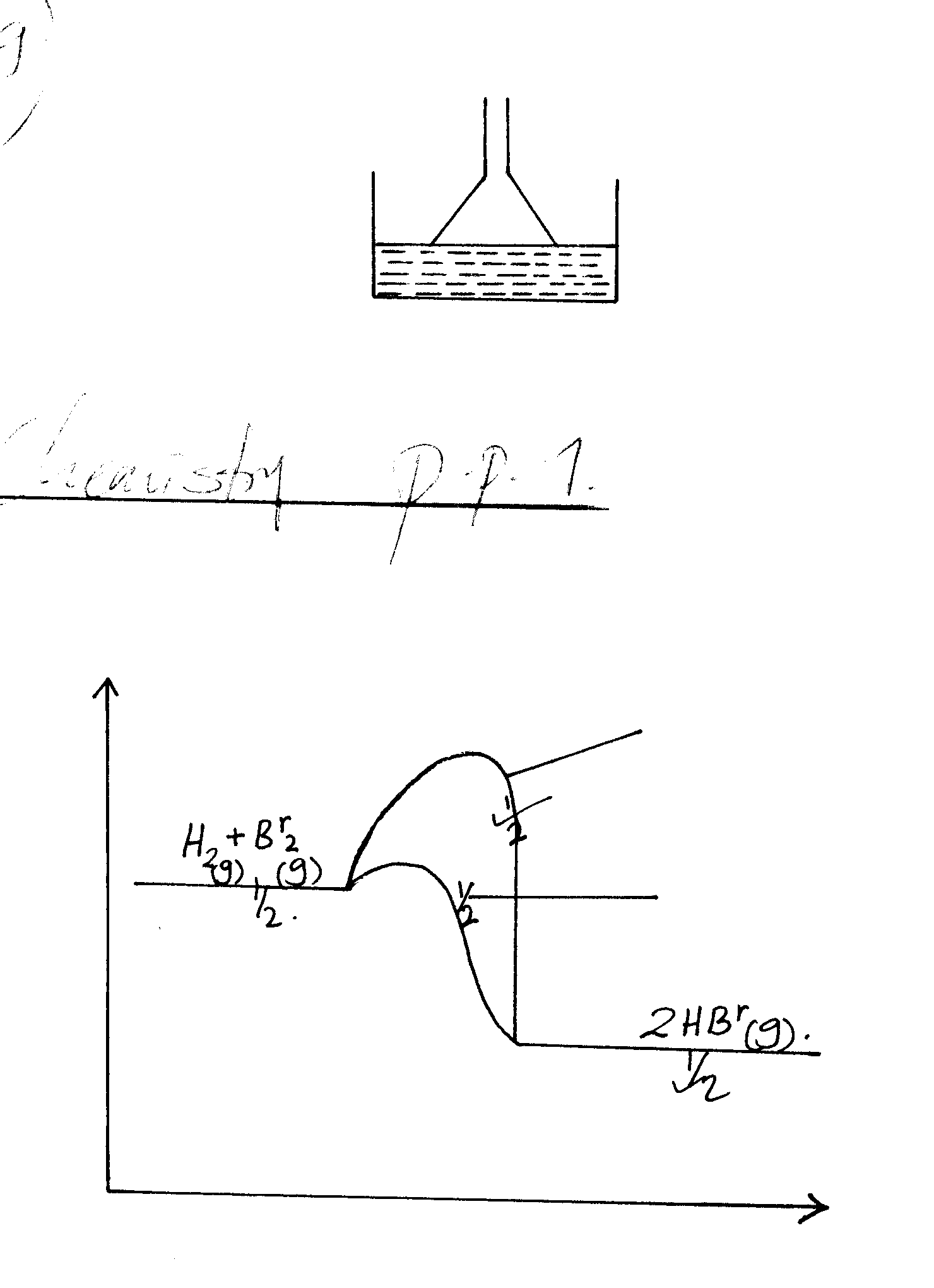 Hydrogen Chloride does not dissociate into ions in methylbenzene (it exists in molecular form).  On addition of water, HCl dissociates and H+(aq)  reacts with carbonates evolving Carbon (IV) Oxide gas (CO2 (g))  i)	HCl(g )   + NH3(g)               NH4Cl (s)    ½  					 1mkWhite Fumes  ½   						     The observation must be mentioned / indicated5.i)  Hygroscopyii)   Deliquescenceiii)  efflorescence                                                                                          2+b)  i) (Zn(OH)4)  2+1mk		ii) 	CU(OH)4           √1(c)Empirical formula is FeSO4.7H2On(FeSO4.7H2O)=278278n=278n=11mkFormula FeSO4.7H2O1mkd) Add excess lead carbonate to dilute HNO3  acid  1mk    Filter 1/2mkAdd excess dilute HCl to the filtrate 1/2mkFilter the residue is lead(ii) chloride 1/2mkRinse residue with distilled water and dry between filter paper to obtain solid PbCl21/2mk6.  (a) i) phosphorous smolders 1        Its reaction with air is exothermic 1   ii)  phosphorous (iii)oxide formed is an acidic oxide which dissolves in water to form           phosphoric oxide.  phosphoric(iii) acid 1     iii) volume of air used = 30.65 – 24. 28 = 6.37 cm3           percentage volume = 6.37/30.65 x 100 = 20.78%1b)   black powder changes to red brown bead and White ash formed 1       Zn reduces CuO to copper metal and Zn is oxidized to MgO1c) carbon (II) oxide 1     Sulphuric (IV) oxide1    Nitrogen (IV) oxide    Carbon (iv) oxided) i)3Mg(s) + N2(g)                     Mg3N2(s)     ii) a colourless gas with a characteristic pungent smell is produced. Magnesium nitride is           hydrolyzed by water producing ammonia gas.    iii) blue litmus paper remained blue7.(a) i)	R.F.M of E.M.F = 58		R.F.M    = 116		n = ½ =1.7= 2½		Molecular formula = (Emp formula) x n			=  (C3H6O) x½ = C6H12O2½	ii)	% of C = 		=  = ½ = 31.03% ½I)	few drops of conc.sulphuric acid1II) i)	 Z  -self-addition polymerisation.             Reject polymerisation     ii) L  -	Hydrolysis1     iii) E  -Oxidation of ethanol1 by acidified KMnO4     iv) N  -	Esterification1	III)   i)                                            ii)                               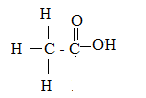 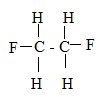    ½	½		 1, 2 – difluoroethane½           Ethanoic acid ½iii)                                                            Ethylethanoate½elementFeSOH2Omass20.211.523.045.3Ram 56321618mols0.360.361.442.521mkMole ratio1147